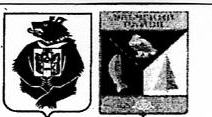 АДМИНИСТРАЦИЯ СЕЛЬСКОГО ПОСЕЛЕНИЯ «СЕЛО БУЛАВА»Ульчского муниципального района Хабаровского краяРАСПОРЯЖЕНИЕ02.11.2015    № 45-р	с. БулаваО назначении ответственного за работу ГИС «СЭД» В целях выполнения требований при работе в государственной информационной системе «Система электронного документооборота Правительства Хабаровского края» (далее – ГИС «СЭД»), руководствуясь требованиями приказа Федеральной службы по техническому и экспортному контролю Российской Федерации от 11.02.2013 № 17 «Об утверждении требований о защите информации, не составляющей государственную тайну, содержащийся в государственных информационных системах», постановления Правительства Хабаровского края от 17.02.2015 № 23-пр «О государственной информационной системе “Система электронного документооборота Правительства Хабаровского края”», приказа министерства информационных технологий и связи Хабаровского края от 30.04.2015 № 15 «О требованиях по защите информации в государственной информационной системе “Система электронного документооборота Правительства Хабаровского края”», ПРИКАЗЫВАЮ:
          1.Назначить ответственного за работу в ГИС «СЭД» специалиста 1 категории администрации Кучекта Анну Александровну           2.Контроль за исполнением данного распоряжения оставляю за собой.
           3.Распоряжение вступает в силу после его официального опубликования.
          4.Настоящее распоряжение опубликовать в Информационном листке органа местного самоуправления «Село Булава» в «Вестнике местного самоуправления»  и подлежит размещению на официальном сайте администрации сельского поселения в сети Интернет.Глава сельского поселения                                                   Н.П.Росугбу